                     FOR IMMEDIATE RELEASE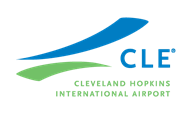 Contact:   Michele DyniaActing Communications Manager	                                  216-265-6164/216-857-1857Terminal Façade Project to start at CLEPassengers should check airport website before flyingCleveland, May 11, 2015 – Cleveland Hopkins International Airport (CLE) to begin work on the Terminal External Façade and Ticketing Lobby Project on the ticketing and baggage claim levels.  This multi-phased project is scheduled to begin mid-May and conclude tentatively around May, 2016.  The Terminal Façade Project will modernize and upgrade the exterior façade on the passenger terminal building for the upper and lower levels.“CLE is the first and last impressions visitors get when coming to Cleveland.  We’re looking to improve that impression,” said Airport Director Ricky Smith. “During the construction there will be inconveniences, but we assure our passengers the finished project will meet their expectations. Meanwhile, we will take every step to minimize any inconvenience, while progressing the project to schedule.”The façade improvements include an upgrade to the existing exterior “skin” structural panels above the upper and lower roadway frontage sidewalk areas.   Additional enhancements include areas along the terminal frontages and their associated appurtenances such as lighting, exterior frontage glass and canopy ceilings, structural columns, doorway vestibules, and sidewalk areas. The terminal ticketing lobby will also be rehabilitated. These improvements include lighting, skylight systems, and color schemes as well as improvements to the checkpoints.  Upgrades will also take place on the baggage claim level with improvements to the windows, entry vestibules, exterior soffits and lighting.  Other improvements outside of baggage claim include a new canopy which will shelter passengers waiting for shuttles on the center island.Throughout this project it is important for passengers to arrive early, as much at 90-120 minutes in advance of their flight, as airlines will be shifting their ticket counters to different areas on the ticketing level to allow construction crews to work. (continued)(page 2/Façade Project)CLE asks for patience from our passengers as we work to complete this project. It’s important to pay attention to signs posted to help guide you to where you need to go. Also, our Airport Ambassadors are available to assist passengers as well.  We also urge passengers to check our website www.clevelandairport.com for the latest construction information before flying.All of the work on these projects will be done by Cleveland Construction.As the Terminal External Façade and Ticketing Lobby Project is occurring, CLE will also complete Phase II of our Parking Redevelopment Program by installing canopies in two (2) of our surface parking lots.  The Red Lot, located the closest to the terminal on the north, will be completely covered by a 72,280 sq. ft. canopy.  In addition, a portion of the Orange Lot, located east of the Smart Parking Garage, will be covered by a 92,680 sq. ft. canopy.  This project is scheduled to start in the summer of 2015 and is anticipated to finish by next May, 2016.  The selected vendor for the canopy project, a design-build collaboration, is Ozanne Construction.-30-